Soci (sostenitori e ordinari) con almeno due anni di iscrizione alla ConfraternitaIl/La sottoscritto/a_____________________________________________________________________________Nato/a___________________________________________ Il __________________________________________Residente a _________________________________ Prov. _______________ CAP _________________________Via/Piazza________________________________________________________________ N. __________________Telefono _____________________________________________ (NECESSARIO PER COMUNICAZIONI IN MERITO ALLA DOMANDA)Desidera presentare la propria candidatura alle elezioni del 5 marzo 2023 per il seguente organo sociale:(barrare con una croce la voce interessata – è possibile fare una sola scelta)Membro del Magistrato in quanto Socio Ordinario (volontario attivo in regola con il pagamento della quota annuale prevista)Membro del Magistrato in quanto Socio Sostenitore (in regola con il pagamento della quota sociale annuale)       _________________________________________________________________________________________Membro del Collegio dei Probiviri (tutte le categorie dei Soci in regola con le quote sociali annuali)        _________________________________________________________________________________________Dichiaro inoltre:Di essere maggiorenne alla data di presentazione della presente domandaDi conoscere lo Statuto della Confraternita di Misericordia in vigore dal 15/05/2019 e quindi di essere in possesso dei requisiti necessari per tale candidatura in particolare quelli indicati nell’art. 15 comma 2 e nell’art. 28 conni 2, 3 e 4.Di essere a conoscenza che qualsiasi informazione non veritiera da me fornita potrà essere motivo di non accettazione della presente domanda di candidatura da parte della Commissione elettorale e comunque di invalidazione del mio risultato elettorale, qualora venga verificata in un secondo momento qualsiasi irregolarità nei requisitiDi essere a conoscenza che in caso di egual numero di voti di più candidati alla stessa lista, dovendo comunque stilare una classifica, l’ordine sarà dettato dagli anni di servizio, in caso di Socio Ordinario e dalla età anagrafica in caso di Socio Sostenitore, privilegiando gli eletti più anziani.Di essere a conoscenza che il termine ultimo di presentazione della presente domanda è alle ore 18,00 del 5 febbraio 2023 (05/02/2023).Allegare copia firmata di un documento di identità in corso di validità.										        					     Firma dell’aspirante CandidatoConsegnare in busta chiusa alla sede della Misericordia con la scritta “Per la Commissione Elettorale”Confraternita Misericordia di Piancastagnaio Via Garibaldi , 49- 53025 Piancastagnaio (SI) - email: piancastagnaio@misericordie.org - tel: 0577-787385  Allegato B - Informativa ai  Collaboratori per il trattamento di dati personali ai sensi del GDPR - Regolamento UE 2016/676 e del Dlgs 196/2003 La Confraternita Misericordia di Piancastagnaio , in qualità di Titolare del trattamento, La informa ai sensi e per gli effetti dell’art. 13 del Regolamento UE 2016/679 e del DLgs. 196/2003 che: 1) Le norme sulla Privacy prevedono una serie di obblighi in capo a chi effettua “trattamenti” (cioè raccolta, registrazione, elaborazione, conservazione, comunicazione, diffusione, ecc.) di dati personali riferiti ad altri soggetti (c.d. “interessati”); 2) il trattamento dei Suoi dati personali e di quelli dei Suoi familiari di cui siamo in possesso o che Le saranno richiesti o che ci verranno comunicati da Lei o da terzi è svolto/sarà svolto in esecuzione degli obblighi legali e contrattuali relativi al rapporto di lavoro subordinato: 3) in particolare, il trattamento dei Suoi dati personali e di quelli dei Suoi familiari sarà svolto ai fini di: • elaborazione e pagamento delle retribuzioni e di ogni altro emolumento in denaro o in natura previsto dalla legge, da contratti collettivi o individuali; • adempimento degli obblighi di legge o di contratto nei confronti degli istituti previdenziali, assistenziali, assicurativi, anche a carattere integrativo; • adempimenti fiscali e comunicazioni all’amministrazione finanziaria, ivi compresa l’eventuale l’assistenza fiscale (mod. 730); • adempimenti relativi alle norme in materia di sicurezza sul lavoro (DLgs. 81/2008 s.m.i.i); • registrazioni ai fini della legislazione sul lavoro, civilistica e fiscale; 4) in occasione di tali trattamenti l’azienda può venire a conoscenza di dati personali che il Regolamento UE 2016/679 – art. 9- definisce “sensibili” in quanto idonei a rivelare, ad esempio: • uno stato di salute (es. certificati relativi alle assenze per malattia, maternità, infortunio, dati relativi a determinati lavori e avviamenti obbligatori, visite mediche ai fini della sicurezza sul lavoro); • l’adesione ad un sindacato (es. assunzione di cariche sindacali, richiesta di trattenuta per quote di associazione sindacale); • l’adesione ad un partito o movimento politico (es. richiesta di permessi o aspettativa per cariche pubbliche elettive); • convinzioni religiose (es. richiesta di fruizione, prevista dalla legge, di festività religiose); 5) le suddette finalità possono comportare la necessità/opportunità di trattare dati (anche “sensibili”) relativi ad altri soggetti (es. coniuge, figli, persone a carico); Confraternita Misericordia di Piancastagnaio Via Garibaldi , 49- 53025 Piancastagnaio (SI) - email: piancastagnaio@misericordie.org - tel: 0577-787385 6) il trattamento avverrà con sistemi manuali cartacei e/o automatizzati atti a memorizzare, gestire e trasmettere i dati stessi, con logiche strettamente correlate alle finalità stesse, sulla base dei dati in nostro possesso e con impegno da parte Sua/Vostra di comunicarci tempestivamente eventuali correzioni, integrazioni e/o aggiornamenti; 7) i Suoi dati, per obblighi di legge o per esclusive ragioni funzionali nell’ambito dell’esecuzione del contratto, verranno comunicati: allo Studio Commerciale incaricato che è responsabile dell’elaborazione Paghe.; Inoltre potrebbe essere necessario in base ad obblighi di legge comunicare i suoi dati ai seguenti soggetti: • enti pubblici e privati con finalità previdenziali, assistenziali o assicurative, anche integrative (es. INPS, INAIL, Ispettorato del Lavoro, ASL, ecc.); • a soggetti che possono accedere ai Suoi dati in forza di disposizioni di legge o di normativa secondaria o comunitaria; 8) La durata della conservazione dei dati personali è stabilita, in termini di legge, in 10 anni. 9) il conferimento dei dati da parte Sua ha natura obbligatoria e i dati sono indispensabili per l’adempimento degli obblighi legali o contrattuali derivanti dal contratto in corso o da eventuali futuri rapporti; 10) Lei può esercitare i suoi diritti, in particolare: • conoscere l’esistenza o meno di dati personali che La riguardano e la loro comunicazione in forma leggibile; • essere informato sul titolare, sulle finalità e sulle modalità del trattamento e sull’eventuale responsabile, sui soggetti o categorie di soggetti ai quali i dati personali possono essere comunicati; • ottenere l’aggiornamento, la rettificazione o l’integrazione dei dati; • ottenere la cancellazione, la trasformazione in forma anonima o il blocco degli stessi; • opporsi per motivi legittimi al trattamento dei dati, salvi i limiti stabiliti dalla legge; • opporsi all’invio di materiale pubblicitario o per il compimento di ricerche di mercato o di comunicazione commerciale. • rivolgersi all’Autorità garante della Privacy CONSENSO ESPLICITO Il/la sottoscritto/a Sig./ra …………………………………… dichiara di aver ricevuto completa informativa ai sensi del         GDR - Regolamento UE del 2016/679 e del Dlgs 196/2003, ed esprime il consenso esplicito al trattamento ed alla comunicazione dei propri dati personali con particolare riguardo a quelli cosiddetti sensibili nei limiti, per le finalità e per la durata precisati nell’informativa. Data                                                                       Firma del richiedente …………………………………………….			                                                             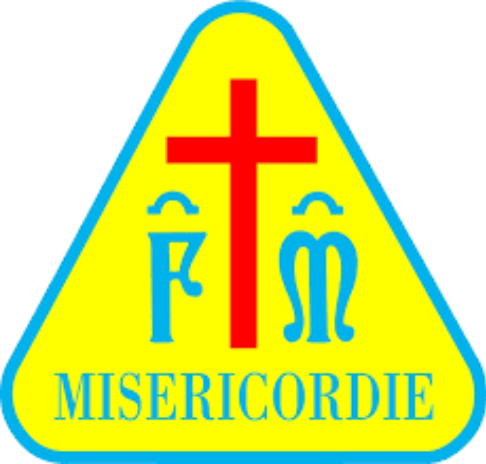 